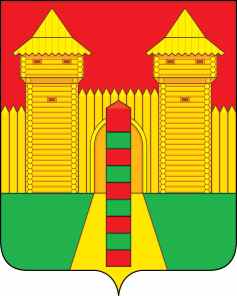   АДМИНИСТРАЦИЯ  МУНИЦИПАЛЬНОГО  ОБРАЗОВАНИЯ «ШУМЯЧСКИЙ  РАЙОН» СМОЛЕНСКОЙ  ОБЛАСТИПОСТАНОВЛЕНИЕот 15.04.2021г.  № 148         п. ШумячиВ соответствии с Федеральным законом от 27.07.2010 г. № 210-ФЗ                       «Об организации предоставления государственных и муниципальных услуг» Администрация муниципального образования «Шумячский район» Смоленской областиП О С Т А Н О В Л Я Е Т:Утвердить прилагаемые: - Перечень муниципальных услуг, предоставляемых отделами Администрации муниципального образования «Шумячский район» Смоленской области;- Дополнительный перечень услуг, оказываемых муниципальными бюджетными учреждениями, предоставляемых на основании государственного (муниципального) задания.Признать утратившим силу постановление Администрации муниципального образования «Шумячский район» Смоленской области от 26.03.2020 г. № 171 «Об утверждении перечня  муниципальных услуг, предоставляемых отделами Администрации муниципального образования «Шумячский район» Смоленской области, дополнительного  перечня услуг, оказываемых муниципальными бюджетными учреждениями, предоставляемых на основании государственного (муниципального) задания размещаемых в государственной   информационной системе «Реестр  государственных и муниципальных услуг (функций) Смоленской области».3. Контроль за исполнением настоящего постановления возложить на управляющего делами Администрации муниципального образования «Шумячский район» Смоленской области Кулешову Инну Витальевну.И. п. Главы муниципального образования«Шумячский район» Смоленской области                                               Г.А. Варсанова                                                                   УТВЕРЖДЕНпостановлением Администрации муниципального образования «Шумячский район» Смоленской области                            от   15.04.2021г. № 148 П Е Р Е Ч Е Н Ь муниципальных услуг, предоставляемых отделами Администрации муниципального образования «Шумячский район» Смоленской областиУТВЕРЖДЕНпостановлением Администрации муниципального образования «Шумячский район» Смоленской области  от «___» _________  2020 г. №_____ Д О П О Л Н И Т Е Л Ь Н Ы Й  П Е Р Е Ч Е Н Ь услуг, оказываемых муниципальными бюджетными учреждениями, предоставляемых на основании государственного (муниципального) заданияОб утверждении перечня  муниципальных услуг, предоставляемых отделами Администрации муниципального образования «Шумячский район» Смоленской области, дополнительного  перечня услуг, оказываемых муниципальными бюджетными учреждениями, предоставляемых на основании государственного (муниципального) задания размещаемых в государственной   информационной системе «Реестр   государственных и муниципальных услуг (функций) Смоленской области»№ п/пНаименование муниципальной услугиОтветственный исполнительАдминистрация муниципального образования «Шумячский район» Администрация муниципального образования «Шумячский район» Администрация муниципального образования «Шумячский район» Смоленской области Смоленской области Смоленской области 1.Подготовка и выдача  документов  о  согласовании  переустройства  и  (или)  перепланировки помещения в многоквартирном доме» на территории Шумячского городского поселенияОтдел по строительству, кап. ремонту и ЖКХ Администрации муниципального образования «Шумячский район» Смоленской области2.Выдача разрешений на ввод в эксплуатацию объекта капитального строительства, в отношении которого выдача разрешения на строительство осуществлялась Администрацией  муниципального образования «Шумячский район» Смоленской областиОтдел по строительству, кап. ремонту и ЖКХ Администрации муниципального образования «Шумячский район» Смоленской области3.Выдача разрешения на строительство, реконструкцию объекта капитального строительства на территории муниципального  образования «Шумячский район» Смоленской областиОтдел по строительству, кап. ремонту и ЖКХ Администрации муниципального образования «Шумячский район» Смоленской области4.Подготовка и выдача решения о переводе или об отказе в переводе жилого помещения в нежилое помещение или нежилого помещения в жилое помещение на территории Шумячского городского поселенияОтдел по строительству, кап. ремонту и ЖКХ Администрации муниципального образования «Шумячский район» Смоленской области5.Выдача разрешения на установку рекламных конструкций на территории муниципального образования «Шумячский район» Смоленской областиОтдел по строительству, кап. ремонту и ЖКХ Администрации муниципального образования «Шумячский район» Смоленской области6.Предоставление разрешения на отклонение от предельных параметров разрешенного строительстваОтдел по строительству, кап. ремонту и ЖКХ Администрации муниципального образования «Шумячский район» Смоленской области7.Предоставление разрешения на условно разрешенный вид использования земельного участкаОтдел по строительству, кап. ремонту и ЖКХ Администрации муниципального образования «Шумячский район» Смоленской области8.Выдача градостроительного плана земельного участкаОтдел по строительству, кап. ремонту и ЖКХ Администрации муниципального образования «Шумячский район» Смоленской области9.Утверждение схемы расположения земельного участка, или земельных участков, на кадастровом плане территорииОтдел по строительству, кап. ремонту и ЖКХ Администрации муниципального образования «Шумячский район» Смоленской области10.Принятие решения о предварительном согласовании предоставления земельного участкаОтдел по строительству, кап. ремонту и ЖКХ Администрации муниципального образования «Шумячский район» Смоленской области11.Выдача разрешения (ордера) на производство земляных работОтдел по строительству, кап. ремонту и ЖКХ Администрации муниципального образования «Шумячский район» Смоленской области12.Внесение изменений в разрешение на строительство, в том числе в связи с необходимостью продления срока действия разрешения на строительствоОтдел по строительству, кап. ремонту и ЖКХ Администрации муниципального образования «Шумячский район» Смоленской области13.Приём заявлений, постановка на учёт  и зачисление детей в     муниципальные образовательные учреждения, реализующие основную  образовательную программу дошкольного  образованияОтдел по образованию Администрации муниципального образования «Шумячский район» Смоленской области14.Выдача разрешения на изменение имени ребенка, не достигшего возраста 14 лет, а также на изменение присвоенной ему фамилии на фамилию другого родителяОтдел по образованию Администрации муниципального образования «Шумячский район» Смоленской области15.Назначение опекуном или попечителем гражданина, выразившего желание стать опекуном или попечителем несовершеннолетних гражданОтдел по образованию Администрации муниципального образования «Шумячский район» Смоленской области16.Выдача заключения о возможности гражданина быть усыновителемОтдел по образованию Администрации муниципального образования «Шумячский район» Смоленской области17.Объявление несовершеннолетнего полностью дееспособным (эмансипированным)Отдел по образованию Администрации муниципального образования «Шумячский район» Смоленской области18.Выдача заключения о возможности временной передачи ребенка (детей) в семью граждан, постоянно проживающих на территории Российской ФедерацииОтдел по образованию Администрации муниципального образования «Шумячский район» Смоленской области19.Принятие органами опеки и попечительства решения, обязывающего родителей (одного из них) не препятствовать общению близких родственников с ребенкомОтдел по образованию Администрации муниципального образования «Шумячский район» Смоленской области20.Назначение опекунов или попечителей в отношении недееспособных или не полностью дееспособных гражданОтдел по образованию Администрации муниципального образования «Шумячский район» Смоленской области21.Выдача органами опеки и попечительства предварительного разрешения, затрагивающего осуществление имущественных прав подопечныхОтдел по образованию Администрации муниципального образования «Шумячский район» Смоленской области22.Предоставление информации об организации общедоступного и бесплатного дошкольного, начального общего, основного общего, среднего общего образования, а также дополнительного образования в муниципальных общеобразовательных учреждениях, расположенных на территории Шумячского района Смоленской областиОтдел по образованию Администрации муниципального образования «Шумячский район» Смоленской области23.Предоставление информации о текущей успеваемости учащегося в муниципальном образовательном учреждении, ведение электронного дневника и электронного журнала успеваемостиОтдел по образованию Администрации муниципального образования «Шумячский район» Смоленской области24.Предоставление информации о порядке проведения государственной итоговой аттестации обучающихся, освоивших образовательные программы основного общего и среднего общего образованияОтдел по образованию Администрации муниципального образования «Шумячский район» Смоленской области25.Предоставление информации о реализации программ дошкольного, начального общего, основного общего, среднего общего образования, а также дополнительных образовательных программОтдел по образованию Администрации муниципального образования «Шумячский район» Смоленской области26.Предоставление информации об образовательных программах и учебных планах, рабочих программах учебных курсов, предметов, дисциплин (модулей), годовых календарных учебных графикахОтдел по образованию Администрации муниципального образования «Шумячский район» Смоленской области27.Осуществление на территории муниципального образования «Шумячский район» Смоленской области меры социальной поддержки по предоставлению компенсации расходов на оплату жилых помещений, отопления и освещения педагогическим работникам образовательных организацийОтдел по образованию Администрации муниципального образования «Шумячский район» Смоленской области28.Приватизация жилых помещений,  находящихся в муниципальном  жилищном фонде Шумячского городского поселения, занимаемых гражданами  на условиях социального наймаОтдел городского хозяйства Администрации муниципального образования «Шумячский район» Смоленской области29.Согласие на вселение граждан в качестве проживающих совместно с нанимателем членов его семьи в муниципальное жилое помещение, предоставленное по договору социального наймаОтдел городского хозяйства Администрации муниципального образования «Шумячский район» Смоленской области30.Предоставление выписки из реестра  муниципальной собственности Шумячского городского поселенияОтдел городского хозяйства Администрации муниципального образования «Шумячский район» Смоленской области31.Признание гражданина  малоимущим в целях предоставления по договору социального найма жилого помещения муниципального жилищного фондаОтдел городского хозяйства Администрации муниципального образования «Шумячский район» Смоленской области32.Предоставление объектов муниципальной собственности Шумячского городского поселения (кроме земли) в безвозмездное пользованиеОтдел городского хозяйства Администрации муниципального образования «Шумячский район» Смоленской области 33.Принятие на учет граждан, нуждающихся в предоставлении жилых помещений по договорам найма жилых помещений жилищного фонда социального использованияОтдел городского хозяйства Администрации муниципального образования «Шумячский район» Смоленской области34.Предоставление жилых помещений специализированного жилищного фонда Шумячского городского поселенияОтдел городского хозяйства Администрации муниципального образования «Шумячский район» Смоленской области35.Осуществление муниципального контроля за сохранностью автомобильных дорог местного значения в границах Шумячского городского поселенияОтдел городского хозяйства Администрации муниципального образования «Шумячский район» Смоленской области36.Выдача (продление срока действия, переоформление) разрешений на установку рекламных конструкций на территории Шумячского городского поселенияОтдел городского хозяйства Администрации муниципального образования «Шумячский район» Смоленской области37.Проведение ремонта одного из жилых помещений, принадлежащих на праве собственности детям-сиротам, детям, оставшимся без попечения родителей, лицам из числа детей-сирот, и детей, оставшихся без попечения родителейОтдел городского хозяйства Администрации муниципального образования «Шумячский район» Смоленской области38.Согласование списания имущества, переданного в хозяйственное ведение муниципальным предприятиям Шумячского городского поселенияОтдел городского хозяйства Администрации муниципального образования «Шумячский район» Смоленской области39.Выдача выписок из похозяйственной книги по Шумячскому городскому поселениюОтдел городского хозяйства Администрации муниципального образования «Шумячский район» Смоленской области40.Предоставление порубочного билета и (или) разрешения на пересадку деревьев и кустарников на территории Шумячского городского поселенияОтдел городского хозяйства Администрации муниципального образования «Шумячский район» Смоленской области41.Дача письменных разъяснений налогоплательщикам и налоговым агентам по вопросам применения нормативных правовых актов о местных налогах и сборах муниципального образования Шумячское городское поселениеОтдел городского хозяйства Администрации муниципального образования «Шумячский район» Смоленской области42.Принятие на учет граждан в качестве нуждающихся в жилых помещениях, предоставляемых по договорам социального наймаОтдел городского хозяйства Администрации муниципального образования «Шумячский район» Смоленской области43.Выдача справок социального характераОтдел городского хозяйства Администрации муниципального образования «Шумячский район» Смоленской области44.Заключение  договора найма специализированного жилого помещения специализированного жилищного фонда Шумячского городского поселенияОтдел городского хозяйства Администрации муниципального образования «Шумячский район» Смоленской области45.Присвоение, изменение, подтверждение и упразднение адресов объектов недвижимости, расположенных на территории Шумячского городского поселенияОтдел городского хозяйства Администрации муниципального образования «Шумячский район» Смоленской области46.Оформление документов по обмену жилыми помещениями муниципального жилищного фонда, предоставленными по договорам социального наймаОтдел городского хозяйства Администрации муниципального образования «Шумячский район» Смоленской области47.Заключение, изменение, прекращение и расторжение договоров социального найма жилых помещений муниципального жилищного фонда Шумячского городского поселенияОтдел городского хозяйства Администрации муниципального образования «Шумячский район» Смоленской области48.Предоставление объектов муниципальной собственности в безвозмездное пользованиеОтдел экономики и комплексного развития Администрации муниципального образования «Шумячский район» Смоленской области49.Предоставление в аренду земельных участков, находящихся в собственности муниципального образования «Шумячский район» Смоленской области и земельных участков, государственная собственность на которые не разграниченаОтдел экономики и комплексного развития Администрации муниципального образования «Шумячский район» Смоленской области50.Приватизация муниципального имуществаОтдел экономики и комплексного развития Администрации муниципального образования «Шумячский район» Смоленской области51.Предоставление информации об объектах учета, содержащейся в реестре объектов муниципальной собственности Шумячского района Смоленской областиОтдел экономики и комплексного развития Администрации муниципального образования «Шумячский район» Смоленской области52.Заключение договоров аренды нежилых помещений  находящихся в муниципальной собственностиОтдел экономики и комплексного развития Администрации муниципального образования «Шумячский район» Смоленской области53.Предоставление земельных участков, расположенных на территории муниципального образования «Шумячский район» Смоленской области, на торгахОтдел экономики и комплексного развития Администрации муниципального образования «Шумячский район» Смоленской области54.Предоставление права использования земельного участка без его предоставления и установления сервитута на территории муниципального образования «Шумячский район» Смоленской областиОтдел экономики и комплексного развития Администрации муниципального образования «Шумячский район» Смоленской области55.Перераспределение земель и (или) земельных участков, находящихся в государственной или  муниципальной собственности, и земельных участков, находящихся в частной собственности на территории муниципального образования «Шумячский район» Смоленской областиОтдел экономики и комплексного развития Администрации муниципального образования «Шумячский район» Смоленской области56.Предоставление гражданам, имеющим трех и более детей, земельных участков в собственность бесплатноОтдел экономики и комплексного развития Администрации муниципального образования «Шумячский район» Смоленской области57.Предоставление в безвозмездное пользование земельных участков на территории муниципального образования «Шумячский район» Смоленской областиОтдел экономики и комплексного развития Администрации муниципального образования «Шумячский район» Смоленской области58.Оформление и выдача архивных справок, архивных копий, архивных выписок.Архивный отдел Администрации муниципального образования «Шумячский район» Смоленской области№ п/пНаименование услугиОтветственный исполнитель (организационно-правовая форма учреждения)123Отдел по образованию Администрации муниципального образования «Шумячский район» Смоленской области В реестре и перечне должны быть размещены следующие услуги для данного структурного подразделения: 1. Зачисление детей в муниципальные общеобразовательные учреждения; 2. Отдел по образованию Администрации муниципального образования «Шумячский район» Смоленской области В реестре и перечне должны быть размещены следующие услуги для данного структурного подразделения: 1. Зачисление детей в муниципальные общеобразовательные учреждения; 2. Отдел по образованию Администрации муниципального образования «Шумячский район» Смоленской области В реестре и перечне должны быть размещены следующие услуги для данного структурного подразделения: 1. Зачисление детей в муниципальные общеобразовательные учреждения; 2. 11.Предоставление информации об образовательных программах и учебных планах, рабочих программах учебных курсов, предметов, дисциплин (модулей), годовых календарных учебных графикахМуниципальное бюджетное общеобразовательное учреждение Краснооктябрьская средняя школа» Муниципальное бюджетное общеобразовательное учреждение "Надейковичская средняя школа имени И.П. Гоманкова"Муниципальное бюджетное общеобразовательное учреждение «Первомайская средняя школа»Муниципальное бюджетное общеобразовательное учреждение «Руссковская средняя школа»Муниципальное бюджетное общеобразовательное учреждение «Шумячская средняя школа имени В.Ф.Алешина»Муниципальное бюджетное общеобразовательное учреждение «Балахоновская основная школа»Муниципальное бюджетное общеобразовательное учреждение «Криволесская основная школа»Муниципальное бюджетное общеобразовательное учреждение «Снегиревская основная школа»12.Предоставление информации о текущей успеваемости учащегося в муниципальном образовательном учреждении, ведение электронного дневника и электронного журнала успеваемостиМуниципальное бюджетное общеобразовательное учреждение Краснооктябрьская средняя школа» Муниципальное бюджетное общеобразовательное учреждение "Надейковичская средняя школа имени И.П. Гоманкова"Муниципальное бюджетное общеобразовательное учреждение «Первомайская средняя школа»Муниципальное бюджетное общеобразовательное учреждение «Руссковская средняя школа»Муниципальное бюджетное общеобразовательное учреждение «Шумячская средняя школа имени В.Ф.Алешина»Муниципальное бюджетное общеобразовательное учреждение «Балахоновская основная школа»Муниципальное бюджетное общеобразовательное учреждение «Криволесская основная школа»Муниципальное бюджетное общеобразовательное учреждение «Снегиревская основная школа»13.Предоставление информации о реализации программ дошкольного, начального общего, основного общего, среднего общего образования, а также дополнительных образовательных программМуниципальное бюджетное общеобразовательное учреждение Краснооктябрьская средняя школа» Муниципальное бюджетное общеобразовательное учреждение "Надейковичская средняя школа имени И.П. Гоманкова"Муниципальное бюджетное общеобразовательное учреждение «Первомайская средняя школа»Муниципальное бюджетное общеобразовательное учреждение «Руссковская средняя школа»Муниципальное бюджетное общеобразовательное учреждение «Шумячская средняя школа имени В.Ф.Алешина»Муниципальное бюджетное общеобразовательное учреждение «Балахоновская основная школа»Муниципальное бюджетное общеобразовательное учреждение «Криволесская основная школа»Муниципальное бюджетное общеобразовательное учреждение «Снегиревская основная школа»Муниципальное бюджетное дошкольное образовательное учреждение «Детский сад «Хрусталик»Муниципальное бюджетное дошкольное образовательное учреждение «Руссковский детский сад «Росинка»Муниципальное бюджетное дошкольное образовательное учреждение «Детский сад «Родничок»Муниципальное бюджетное дошкольное образовательное учреждение Центр развития ребенка - детский сад «Колокольчик» п. ШумячиМуниципальное бюджетное дошкольное образовательное учреждение «Шумячский центр развития ребёнка - детский сад «Солнышко»Муниципальное бюджетное учреждение дополнительного образования «Шумячский Дом детского творчества»14.Предоставление информации о порядке проведения государственной итоговой аттестации обучающихся, освоивших образовательные программы основного общего и среднего общего образованияМуниципальное бюджетное общеобразовательное учреждение Краснооктябрьская средняя школа» Муниципальное бюджетное общеобразовательное учреждение "Надейковичская средняя школа имени И.П. Гоманкова"Муниципальное бюджетное общеобразовательное учреждение «Первомайская средняя школа»Муниципальное бюджетное общеобразовательное учреждение «Руссковская средняя школа»Муниципальное бюджетное общеобразовательное учреждение «Шумячская средняя школа имени В.Ф.Алешина»Муниципальное бюджетное общеобразовательное учреждение «Балахоновская основная школа»Муниципальное бюджетное общеобразовательное учреждение «Криволесская основная школа»Муниципальное бюджетное общеобразовательное учреждение «Снегиревская основная школа»